Приложение 3 к Правилам организации государственного надзора состояния промышленной безопасности, охраны труда и горного надзора в системе Государственного Комитета горного и технического надзора Донецкой Народной Республики (пункт 2.13)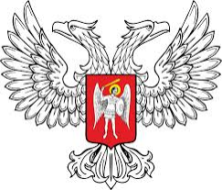 Государственный Комитет горного и технического надзораДонецкой Народной Республики(Государственный Комитет Гортехнадзора ДНР)________________________________________________________________________________________(структурное подразделение Государственного Комитета Гортехнадзора ДНР, адрес, телефон, E-mail)________________________________________________________________________________________РЕШЕНИЕ 
о временном снятии пломб для выполнения 
работ по устранению нарушенийот _________ 20___    года         №_____________На основании:уведомления ______________________________________________________________________
                (наименование субъекта хозяйствования, название предприятия/объекта/, учреждения, организации,_______________________________________________№ _____ от «___» ____________ 200_ года
фамилия, имя, отчество физического лица-предпринимателя)за подписью_______________________________________________________________________________                        (должность, фамилия, имя, отчество руководителя субъекта хозяйствования, физического  ___________________________________________________________________________________лица-предпринимателя, наименование и адрес предприятия, телефон)_________________________________________________________________________________ Принимаю решение о снятии пломб(ы) для выполнения работ по 
устранению нарушений на срок до «_____» ____________________ 20___ года на (в)__________________________________________________________________                                                  (наименование объекта, машины, механизма, оборудования)_______________________________________________________________________,которое было приостановлено в соответствии с предписывающим документом № ____ от «___» _________ 20___года  Решение выдано ______________                _______________________________________                                              (подпись)                       (должность должностного лица Государственного КомитетаГортехнадзора ДНР)На основании:уведомления ______________________________________________________________________
                (наименование субъекта хозяйствования, название предприятия/объекта/, учреждения, организации,_______________________________________________№ _____ от «___» ____________ 200_ года
фамилия, имя, отчество физического лица-предпринимателя)за подписью_______________________________________________________________________________                        (должность, фамилия, имя, отчество руководителя субъекта хозяйствования, физического  ___________________________________________________________________________________лица-предпринимателя, наименование и адрес предприятия, телефон)_________________________________________________________________________________ Принимаю решение о снятии пломб(ы) для выполнения работ по 
устранению нарушений на срок до «_____» ____________________ 20___ года на (в)__________________________________________________________________                                                  (наименование объекта, машины, механизма, оборудования)_______________________________________________________________________,которое было приостановлено в соответствии с предписывающим документом № ____ от «___» _________ 20___года  Решение выдано ______________                _______________________________________                                              (подпись)                       (должность должностного лица Государственного КомитетаГортехнадзора ДНР)«___» ____________ 20____года. 